          CONTINUUM INTEGRATED Health Services Inc.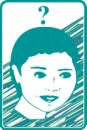 Consentimiento del paciente para tratamientoYo, ________________________________, doy mi consentimiento para que mi hijo (a), __________________________, o yo mismo (a) recibamos servicios de CONTINUUM INTEGRATED. Notificaré a CONTINUUM INTEGRATED de cualquier cambio de manera inmediata a medida que ocurra o hasta que se determine que los servicios ya no son necesarios. Si estoy derivando a mi hijo (a)para recibir servicios de salud del comportamiento, certifico que tengo la responsabilidad legal de este niño (a) y estoy autorizado a buscar tratamiento para él / ella.Entiendo que CONTINUUM INTEGRATED es una organización de atención de la salud conductual que está compuesta por médicos, psicólogos, trabajadores sociales y consejeros que trabajan juntos como un equipo para proporcionar atención médica conductual.Los profesionales tienen citas por separado según las necesidades identificadas durante las sesiones individuales y familiares.Entiendo que existe la expectativa de que yo / nosotros nos beneficiaremos de los servicios prestados, pero no hay garantía de que esto ocurra. Tampoco hay garantía con respecto a la duración del tratamiento. Entiendo que mis sesiones pueden tratar temas inquietantes y difíciles que pueden provocar emociones incómodas y pueden conducir a decisiones individuales que pueden ser temporalmente perturbadoras para mí y mi familia. También entiendo que toda la información divulgada en mi sesión es confidencial y no será revelada a nadie fuera del equipo supervisor sin un permiso por escrito a menos que lo exija la ley o sea necesario para cumplir con los requisitos de las agencias de acreditación. La ley puede exigir la divulgación: (1) cuando exista una sospecha razonable de abuso / negligencia hacia un niño / adolescente, dependiente o adulto mayor; (2) cuando el paciente comunica una amenaza de lesión corporal a sí mismo o a otros; o (3) cuando se requiere la divulgación de conformidad con un procedimiento legal.Entiendo que tengo el derecho de rechazar servicios y descontinuar servicios en cualquier momento. También CONTINUUM INTEGRATED puede interrumpir los servicios por los siguientes motivos: 1) la (s) meta (s) del tratamiento se logró con éxito, 2) dos citas consecutives perdidas sin notificación, 3) tres citas perdidas sin notificación dentro de los 60 días o 4) sin contacto el terapeuta dentro de los 30 días después de la última cita. Entiendo que seré económicamente responsable de cualquier informe judicial, comparecencia o consulta que se requiera en relación con el tratamiento recibido.AUTORIZACIÓN PARA FIRMAR EN NOMBRE DE UN MENORCuando el padre o la madre biológico del niño (a) no está casado (separado, divorciado, etc.) o la custodia está legalmente en manos de otra (s) persona (s), se requiere un documento que demuestre autoridad para actuar en nombre del niño (a)Yo, ____________________________________, confirmo que soy ( marque uno) :  El padre biológico o adoptivo que tiene custodia legal generalmente desde el nacimiento, es decir, no separado o divorciado (no es necesario proporcionar documentación legal); oLo siguiente debe proporcionar documentación legal: El conservador gerente; u  Otro tutor legal, tribunal de menores o padres biológicos le han otorgado la tutela. Por favor describa el tipo : _________________________________________________________________________________________     Firma del padre / tutor: ______________________________________________ Fecha: ______________________Firma del paciente (16 años en adelante): ________________________________Fecha: ____________________ Testigo: ____________________________________________________________ Fecha: _____________________Reconozco que he leído y / o recibido una copia de "Aviso de prácticas de privacidad" de CONTINUUM INTEGRATED.  Sí (Puede pedirle a la recepcionista una copia en papel para llevar con usted)  No Por favor describa el motivo: ______________________________________________________________________________________________________Coordinación de beneficiosNombre del paciente: _______________________________ DOB:________________________________ Por favor, complete este formulario en su totalidad. Algunas compañías de seguros requieren esta información para pagar sus reclamosSECCIÓN A- SEGURO PRIMARIO (Información del titular de la póliza)  Nombre Compania Aseguradora____________________________ Nombre de Tenedor de Poliza:_____________________ Fechas de Cobertura Efectiva:    Cominezo: ___/___/___    Termino: ___/___/___    Numero de Identificacion: __________  Direccion Compania Aseguradora:________________________________________________________________________  Ciudad:____________________________________Estado: _________________Codigo Postal:_______________________ Telefono Compania Aseguradora: _____________________________________________________________________ Empleador de Tenedor de Poliza:_________________________________________________________________________ Usted tiene otra Cobertura de Aseguranza adicional?____ No – Pase a la seccion B y firme la forma____ Si—Responda la pregunta en la seccion B y firme la forma.SECCION B- SEGURO SECUNDARIO Es la otra cobertura ofrecida a traves del Empleador del Paciente/Padres o Guardian? ___No    ____SiNombre Compania Aseguradora: _______________________________________________________________ Direccion de Compania Aseguradora: _____________________________________________________________________ Ciudad:_____________________________________Estado: ___________________Codigo Postal:____________________ Telefono Compania Aseguradora:________________________________________________________________________ Nombre Tenedor de Poliza:__________________________ Parentesco de Tenedor de Poliza con el paciente: ____________ Fechas de Cobertura Efectiva: Inicio: ___/___/___  Termino: ___/___/___   Tipo de Cobertura:  ___ Individual  ___ FamiliaSECCION C - NO SEGURO DE COBERTURA Yo, ______________________, estoy de acuerdo de pagar a CONTINUUM INTEGRATED $ _______ cada vez que reciba servicios medicos y de terapia.CONTINUUM INTEGRATED ha verificado los beneficios de mi seguro de cobertura de la siguiente manera: Deducible:______________ Co-pago: __________ Otro_________Acepto pagar el monto y asegurar que mis beneficios estén asignados a CONTINUUM INTEGRATED. Doy permiso a CONTINUUM INTEGRATED para que le facture a mi seguro directamente. Entiendo que la verificación de la cobertura no es una garantía de pago. Si mi compañía de seguros no paga los beneficios como se verifica, entiendo que cualquier saldo restante será mi responsabilidad. Entiendo que si no proporciono la documentación del seguro requerida / comprobante de ingreso a CONTINUUM INTEGRATED, no se programarán más citas. Acepto informar a CONTINUUM INTEGRATED de cualquier cambio en mi cobertura de seguro por escrito. Entiendo que los beneficios serán reconfirmados periódicamente por CONTINUUM INTEGRATED . Reconozco que mi pago puede cambiar si se obtiene nueva información.Firma del paciente, padre / tutor: _________________________________________________ Fecha: ____________________________CONTINUUM Integrated3003 South Loop West Suite # 475Houston, Texas 77054 -1381Teléfono # 713-383-0888 Fax # 713-383-0895INFORMACIÓN NUEVA PARA EL PACIENTEHorario : las citas para pacientes ambulatorios están disponibles de lunes a viernes de 10:00 a.m. a 5:00 p.m. Las citas de los sábados están disponibles hasta las 3:00 PM y solo con cita previa. Programas de tratamiento, como los Programas intensivos para pacientes ambulatorios, los Programas de hospitalización parcial y las Intervenciones basadas en la escuela, tienen horarios diferentes que pueden obtenerse preguntando a las asistentes médicos.Número de emergencia: el número de la oficina (713) 383-0888 es respondido las 24 horas del día por el personal de la oficina o por nuestro servicio de mensajeria fuera de las horas de oficina o cuando la oficina está cerrada debido a juntas de negocio. Advertencias meteorológicas: en caso de que ocurra un clima severo, según lo informado por las principales cadenas de televisión , los ajustes en los horarios del paciente pueden ocurrir automáticamente. Solicitamos a los pacientes / tutores que llamen al número de 24 horas para determinar si la oficina se ha cerrado.Apelaciones y quejas formales : también reconozco que puedo presentar un reclamo al proveedor o al administrador en cualquier momento para registrar una queja sobre cualquier aspecto de mi atención. Si no estoy satisfecho con la respuesta que recibo, puedo enviar la queja a mi aseguradora o a la Comisión Conjunta. Los números de teléfono están disponibles a través del personal o el sitio web.Citas / Cancelaciones : le solicitamos que notifique a nuestra oficina las cancelaciones a más tardar el día hábil anterior a su cita. Dependiendo de la presencia de "Cancelaciones" previas y / o "No Shows", a los pacientes se les puede ofrecer un período de tiempo de espera hasta que se haya demostrado cumplimiento consistente de mantener sus citas. Por favor escriba su inicial      ________ Fecha de hoy:  ____/____/20___.Citas Perdidas y / o Falta de atendencia : cuando las citas están programadas y los pacientes no se comunican acerca del tratamiento continuo, puede ocurrir que que el paciente sea dado de alta de los servicios de la clinica,  dentro de los sesenta días posteriores a la última cita "Perdido o Falta de Atendencia". Los pacientes pueden re comenzar el tratamiento nuevamente, si nuestra oficina lo considera necesario. Algunos pacientes pueden ser referidos a otros proveedores de tratamiento, cuando sea propio.Prueba de cobertura o elegibilidad financiera : debe proporcionarse una prueba de cobertura antes de la primera cita. Los pacientes que requieren renovaciones mensuales de la cobertura del seguro deben presentar un comprobante de elegibilidad antes de la primera cita de un nuevo mes. En todos los casos, el personal debe establecer la existencia de cobertura antes de una cita con cualquier proveedor de tratamiento.Pagos: se espera un copago en el momento del servicio para demostrar el compromiso de mejorar su salud. Aceptamos multiples aseguradoras médicas, y le facturaremos a su compañía de seguros por usted, sin embargo, si su reclamo es negado, se convierte en su total responsabilidad pagar por los servicios. Una opción de pago con tarjeta de crédito o efectivo está disponible bajo petición.Acuerdo de paciente o parte responsable: Yo,_____________________________________________________ :							(Escriba su nombre)1. He leido y comprendo la información para pacientes nuevos.2. Acepto las disposiciones aquí establecidas.3. Estoy de acuerdo en la divulgación de cierta información de tratamiento apropiada al médico de referencia de atención primaria, profesionales, compañía de seguros u otro tercero que paga por los servicios.4. Autorizar el pago de beneficios médicos directamente a CONTINUUM Integrated.__________________________________________                             _______________________Firma del paciente, padre o tutor                                                                            FechaCONTINUUM INTEGRATED HEALTH SERVICESEspecializado en el Tratamiento deNiños, adolescentes, adultos y familiasCONSENTIMIENTO DEL PACIENTE PARA DIVULGACION DE INFORMACION MEDICALenguaje primario:               Paciente- Inglés                          Español                                                Padres - Inglés                             EspañolEn general, la regla de privacidad de HIPPA otorga a las personas el derecho de solicitar una restricción en el uso y la divulgación de su información de salud protegida (PHI). También se le brinda al individuo el derecho de solicitar comunicación confidencial hecha por medios alternativos, como enviar correspondencia a la oficina de la persona en lugar de a la casa.Teléfono de casa (    ) ______________________Numero de celular (    ) __________________________Acepta mensaje con información detallada____Dejar mensaje solo con el número de devolución de llamadaTeléfono de trabajo   (   ) ___________________________ Ok para dejar un mensaje con información detallada____Dejar mensaje solo con el número de devolución de llamadaComunicación escrita___Hacer un pedido por correo a mi domicilio___Hacer el envío a mi dirección de trabajo / oficina___Ok para enviar un fax a este número (     ) ____________________Dirección de correo electrónico __________________________________Ok para enviar documentos___Ok para enviar el mensaje        __________________________________                                   ______________________________          Firma del paciente o padre de familia                                                                  Fecha__________________________________                                 _____________________________          Imprimir el nombre del paciente o del padre de familia                                      Fecha de nacimiento del pacientePersonas autorizadas que pueden actuar en mi nombre:_______________________________ _ __________________     (    ) ________________Imprimir nombre                                           Relación                             Número de contacto_______________________________ _ __________________     (    ) ________________Imprimir nombre                                           Relación                             Número de contacto Por ejemplo: Tio (o), Hermano (a), Padrasto/Madrastra, etc                                                                                                      3003 South Loop West, Suite 475Houston, Texas 77054Teléfono: (713)383-0888 Fax: (713)383-0895Consentimiento del paciente para divulgación (Word) 8/1 5Nombre del paciente: __________________ Fecha de nacimiento: ___________ Fecha de hoy: __________Estándares de seguridad y calidad de atención para pacientes nuevos y establecidosRecomendamos encarecidamente que el número de visitantes sea limitado en este entorno de tratamiento. Los letreros se colocan en la (s) sala (s) de espera para ayudarnos a responder a nuestra calidad de atención y preocupaciones de seguridad. Si lo consideramos necesario, avisaremos a los pacientes, padres o tutores de nuestras preocupaciones sobre el riesgo que observamos en el medio ambiente. Si surge la necesidad de responder a comportamientos incontrolados o de alto riesgo, el personal será profesional e interesado únicamente en el bienestar de nuestros pacientes y visitantes.Algunos ejemplos de riesgos para la seguridad y la calidad incluyen:Los niños no acompañados (de 16 años o menos) tienen prohibido caminar o pasear por cualquier parte de este edificio. Los niños y adultos que salen de la sala de espera para sentarse afuera de nuestras puertas o en cualquier otro lugar en el 4 ° piso son considerados un riesgo de seguridad por la administración del edificio .El riesgo de lesiones o destrucción de la propiedad puede ocurrir cuando se traen más niños a la oficina. Pedimos que los padres traigan solo pacientes a las instalaciones a menos que se lo soliciten.El riesgo de lesión o destrucción de la propiedad ocurre cuando existen comportamientos excesivamente activos o no controlados mientras se espera. Lesiones a cualquier niño o adulto no son deseables y creemos que todos somos responsables de mantener un ambiente de cuidado seguro y de bajo riesgo.Conductas de sala de espera inapropiadas o disruptivasNo toleramos comportamientos amenazantes o agresivos en nuestra sala de espera por parte de pacientes, padres, tutores, visitantes o personal. El personal de administración responderá a las declaraciones impropias de un ambiente tranquilo, ordenado y agradable. Una descarga del tratamiento puede realizarse rápidamente y los servicios serán cancelados. Si es necesario, nos pondremos en contacto con la policía para que las autoridades competentes retiren a los pacientes o visitantes.Comportamiento inapropiado del teléfonoNo toleramos la comunicación inapropiada, exigente o amenazante de pacientes, padres o tutores. Nuestros teléfonos suelen estar muy ocupados. Cuando las frustraciones pesan sobre usted con respecto a cualquier problema, le recomendamos encarecidamente que hable en privado con el terapeuta asignado durante su próxima cita. Si se informan incidentes repetidos de conductas telefónicas inapropiadas, es posible que se den de baja de los servicios.He leído y entiendo que los incidentes repetidos de conductas inapropiadas o perturbadoras pueden dar como resultado el alta del tratamiento._________________________________________               _____________________________________Firma de padre de familia             					  Fecha de hoyAprobado por el Comité de Gestión de Calidad de CONTINUUM Integrado el 25 de junio de 2015CONTINUUM Integrated 			     3003 South Loop West, Suite 475ESPECIALISTA EN EL CUIDADO COMPORTAMIENTO			Houston, TX 77054-1381AVISO DE PRÁCTICA DE PRIVACIDAD Y RECONOCIMIENTOEntiendo que, de conformidad con la Ley de portabilidad y responsabilidad del seguro médico de 1996 ("HIPPA"), tengo ciertos derechos de privacidad con respecto a mi información de salud protegida. Entiendo que esta información puede y será utilizada para:-        Llevar a cabo, planificar y dirigir mi tratamiento y la atención de seguimiento entre los múltiples proveedores de atención médica que pueden estar involucrados en el tratamiento directa e indirectamente.-        Obtenga pago de terceros pagadores.-        Llevar a cabo operaciones sanitarias normales, como evaluaciones de calidad y certificaciones     médicas.Confirmo que he recibido su AVISO DE PRÁCTICA DE PRIVACIDAD que contiene una descripción más completa de los usos y la divulgación de mi información de salud. Entiendo que esta organización tiene el derecho decambiar su AVISO DE PRÁCTICA DE PRIVACIDAD de vez en cuando y que puedo comunicarme con esta organización en cualquier momento a la dirección que figura arriba para obtener una copia actual del AVISO DE PRÁCTICA DE PRIVACIDAD.Entiendo que puedo solicitar por escrito que usted restrinja cómo se utiliza o divulga mi información privada para llevar a cabo operaciones de tratamiento, pago u operaciones de atención médica. También entiendo que no está obligado a aceptar mi restricción de solicitud, pero si está de acuerdo, la n está obligado a cumplir con dichas restricciones. Nombre del paciente (imprimir): ________________________ Fecha de nacimiento: ______________Firma Padre/Tutor:_________________________________               Fecha de hoy:_____________________ Relación con el paciente:   Paciente Mismo      Padre de Familia       Guardián legal     Otro _____________Si el paciente es menor de edad:Padre o tutor IMPRIMA SU NOMBRE : _____________________________________________________PARA USO DE OFICINA SOLAMENTEIntenté obtener la firma del paciente en reconocimiento de este aviso de Obligacion de Prácticas de Privacidad, pero no pude hacerlo debido a lo siguiente:Motivo/Razon : ________________________________________ Fecha: _______________ Iniciales: _____ESCALA DE AGRESIÓN EXCESIVA (EAE)IDENTIFICACIÓN DE DATOSNombre de Paciente:___________________________	Fecha:_________________________________      Genero del Paciente:  	   Masculino       Femenino	      Nombre de Observador: __________________        No hay incidentes agresivos (verbales o físicos) contra si mismo, otros, o propiedad durante el transcurso del dia.Escala de agresión abierta (OEA) Reimpreso de Yudofsky et al. 1986 con permiso (Microsoft Word) 25/06/15HISTORIAL DE MEDICAMENTOSFirma del paciente / tutor: __________________ _ Relación con el paciente :  _____________ Fecha: _________  Tabla de rastreo de medicamento Nombre del paciente: _______________________* Para el tipo de medicamento, use los siguientes códigos:P = Prescripción 		V = Vitamina               O = Otro (por favor liste)SEM = Sobre el Mostrador               M = Mineral     CONTINUUM INTEGRATED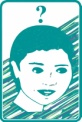   HISTORIAL MEDICOINFORMACION DEL PACIENTEFecha:________________________________________  Nombre Paciente:_______________________________		    	    Apellido      	Nombre   	  	InicialDireccion:____________________________________Ciudad:___________ Estado: ________ Codigo:______Telefono Casa(_____)__________________________Telefono Celular (_____)_________________________Trabajo (_____)________________________________Lenguaje:______________________________Genero:  M   F   Edad:____ Fecha de Nacimiento:_____  Casado (a)     Viudo (a)       Soltero (a)    Menor  Separado     Divorciado     Ley comun ___añosPaciente SS#: ________________________________Ocupacion: __________________________________Paciente Empleador/Escuela:_____________________A quien le podemos agradecer for la referencia?____________________________________________________PADRE DE FAMILIA/ GUARDIAN O FAMILIAR:  Nombre:______________________________________		    	Apellido     	          Nombre    	InicialTelefono:_____________________________________Parentesco: __________________________________CONTACTO EN CASO DE EMERGENCIA:Nombre:______________________________________Parentesco: __________________________________Telefono Casa (_____)___________________________Telefono Celular (_____) ________________________Telefono Trabajo (_____) ________________________ INFORMACION DE ASEGURADORAPersona responsible de esta cuenda? ______________Parentesco con el paciente:______________________Fecha de Nacimiento: _____ SSN#: ______________Compañia aseguadora:________________________# de Poliza: _________________________________# de Grupo:_________________________________El paciente tiene cobertura adicional?  Si  NoPROBLEMA PRESENTE (Explique en sus propias palabras, la razon de esta cita a nuestra oficina)Problema Presente: _________________________________________________________________________________________________________________________________________________________________________________________________________________________________________________________ MEDICAMENTOS/ALERGIASLista de medicamentos que el paciente esta tomando actalmente:_____________________________________________________________________________________________________________________________________________________________________________________________________________________Nombre Farmacia: _________ Telefono (____)______Lista de alergias a medicamento u otras substancias:________________________________________________________________________5.               HISTORIAL MÉDICO (Marque  síntomas que el paciente tiene o ha tenido en el último año) (Toda la información es estrictamente confidencial)GENERAL                GASTROINTESTINAL        OJO, OIDO, NARIZ, GARGANTA           SOLO HOMBRES Fatiga                           Apetito pobre                           Sangrado de encías                                       Dificultades de erección Tosiendo                     Acidez estomacal                     Visión borrosa                                              Terrones en testículos Mareos / Desma          Cambios intestinales                Garganta dolorida                                        Otro Fiebre crónica             Estreñimiento                           Dificultad para tragar Aumento de peso        Dolor de estómago                   Visión doble Dolor de cabeza          Sed Excesiva                            Descarga de oído / dolor Pérdida de peso           Vomitando sangre                   Fiebre del heno                                     SOLO MUJERES Pérdida del sueño        Hemorrhoids                           Ronquera                                            Dolor menstrual extremo Sibilancia                    Dolor abdominal                     Pérdida de audición                            Sangrado entre períodos Falta de aliento           Náuseas                                   Hemorragias                                       Pecho de seno                          	           Sangrado rectal                       Tos persistente                                    Otro MUSCULOESQUELETO               NEUROLÓGICO     Sonando en los oídos     Fecha de última menstruaciónDolor, debilidad, dolor o hinchazón          Entumecimiento          Sinusitis              ________________________ Brazos          Caderas                    Parálisis 				         Fecha de últim Papanicolaou Espalda         Piernas 							        _______________________ Pies            Cuello               CARDIOVASCULAR   PIEL                                  Has tenido Mamografía?  S N  Articulaciones  Músculos     Dolor en el pecho           	 Contusiones fácilmente                                GENITO-URINARIO                 Presión arterial alta / baja     Colmenas                Método de anticoncepción:____ Enuresis                                     Latido del corazón irregular  Picazón/Urticaria Urinado frecuente                  Mala Circulación              Cambios en lunares               Orinado Doloroso                     Hinchazón los tobillos        Cicatrices                                                       Venas varicosas                    Dolor que no Sana Verificar  condiciones que el paciente tiene o ha tenido en el pasado SIDA                   Varicela                                                  VIH positivo                            Polio Apendicitis          Diabetes  Tipo I  Tipo II                Enfermedad renal                     Problema de próstata Artritis                 Enfisema                                                Enfermedad del hígado            Fiebre reumática Trastornos de sangre         Epilepsia                                  Sarampión                                Escarlatina Bulto de seno                    Glaucoma                                 Migraña                                   Derrame cerebral Cáncer                  Enfermedad cardíaca                            Esclerosis múltiple                   Problemas de tiroides Cataratas               Hepatitis                                               Paperas                                     Tuberculosis Asma                    Herpes                                                   Marcapasos                              Ulceras Dependencia química         Colesterol alto                        Neumonía                                 Enfermedad venérea Depresión            Edema                                                   Cambios de humor                   Ansiedad DHDA                Trastorno bipolar                                   Estrés                                       Deficiencia de hierro Anemia falciforme             Creencias irracionales            Otro: ______________________________________  Intento (s) de suicidio: ___________________________________________________________________________ Hospitalización (s) (Cuándo/Razon” hinchazón: ___________________________________________________________________________________________________________________________________________¿El paciente está viendo a un médico por alguno de los problemas anteriores  Sí     No : _____________________________¿Alguna de las inquietudes de salud anteriores no está siendo tratada adecuadamente por un médico?  Sí   No ____________Fecha de su último examen físico o cita con el médico: __________________________________________________________En los últimos 6 meses, ¿el paciente ha tenido algún tratamiento o procedimiento médico significativo?  Sí   No: Tiene el paciente ha tenido una lesión cerebral menor o mayor (conmoción cerebral)? Sí     No ¿Fuma? Si es así, ¿ cuánto? _________ ¿el paciente consume alcohol? En caso afirmativo, ¿cuánto y con qué frecuencia: __________ ¿Ha firmado el paciente una directiva avanzada, como un testamento en vida o un poder notarial duradero para atención médica?  Sí      No En caso afirmativo, donde se localiza? _______________________________________________________Persona completando el formulario : ___________________________________Relación : Uno mismo  Padre / Tutor: ___________________________________________________________________________________________________Médico de Atención Primaria / Pediatra : __________________________________________________________________________________________________Otro (s) doctor (s) que tratan a usted o a su hijo : ___________________________________________________________________________________________________Si es un niño, ¿se han completado todas las vacunas requeridas para su grupo de edad ? ___________________________________________________________________________________________________   (1) La familia --- haga una lista de usted mismo y todos los miembros que viven en el hogar, incluido su hijo:Nombre 			Sexo			 Edad			 Lugar de trabajo o escuela______________________	____________________	___________________	____________________________________________	____________________	___________________	____________________________________________	____________________	___________________	____________________________________________	____________________	___________________	____________________________________________	____________________	___________________	____________________________________________	____________________	___________________	______________________ (2) Si ha habido separaciones o divorcios, proporcione fecha (s), nombre (s) de otras figuras involucradas. Si es un niño, enumere qué padre (s) tiene custodia legal y física: ______________________________________________ _________________________________________________________________________________________________________________________________________________________ (3) Miembros de la familia que no viven con usted (por ejemplo, hijos adultos, novio, padres): _____________________________________________________________________________________________________________________________ (4) Si el paciente es un niño, a qué edad el paciente empezo a:Caminar_______ años     Hablar ______ años   Ir al baño ______ años  Usar la bicicleta_____ años  Escribir su nombre_____ años  Leer 20-30 palabras_______ años(5) Si el paciente es un niño, ¿hubo alguna dificultad durante el parto, la infancia o el desarrollo preescolar? ____________________________________________________________________________________________________________________________________________________________________________________(6) ¿Hay algún miembro de la familia (padres, hermanos, abuelos, tías, tíos o primos) que tenga problemas emocionales y de salud mental o abuso de sustancias (incluido comportamiento, problemas escolares o laborales, convulsiones / epilepsia)? _________________________________________________________________________________________________________________________________________________________________________________________________________ (7) ¿Alguna vez usted o alguien de su familia ha visto a un consejero o médico por dificultades emocionales, de salud mental o de abuso de sustancias? En caso afirmativo, quién y cuándo: __________________________________________________________________________________________________________________________________________________________________________________________________________ (8) ¿Alguna vez usted o alguien de su familia ha tomado algún medicamento para problemas emocionales , de salud mental o de abuso de sustancias? Si la respuesta es Sí , quién y cuándo: ______________________________________________________________________________________________________________________________________________________________________________________________________(9) ¿Alguna vez usted o alguien en su familia ha estado en un hospital por dificultades emocionales, de salud mental o de abuso de sustancias? En caso afirmativo,   quién y cuándo : __________________________________________________________________________________________________________________________________________________________________________________________________________ (10) ¿Alguna vez alguien en su familia intentó suicidarse, o cometio suicidio ? _____________________________________________________________________________________________________(11) ¿Cómo se llevan usted o el paciente con otras personas de la familia ? __________________________________________________________________________________________________________________________________________________________________________________________________________(12) ¿Cómo se desenvuelven usted o su hijo en su escuela / trabajo? _________________________________________________________________________________________________________________________________________________________________________________________________________________________________________________________________________________________________________________(13) Si el paciente es un niño, ¿se le han recomendado las clases de educación especial (504)? En caso afirmativo, ¿cuándo y por qué motivo? ___________________________________________________________________________________________________________________________________________________________________________________________ _____________________________________________________________________________________________________(14) ¿Qué otras cosas serían útiles para la terapista saber acerca de usted, su hijo o su familia? ______________________________________________________________________________________________Segun lo entendido y a lo major de mi conocimiento y entender, la información anterior es completa y correcta. Entiendo que es mi responsabilidad informar a mi médico si tengo un cambio de salud, dirección o cobertura de seguro._________________________________________________________________               _________________________                                                              Firma del paciente, padre o tutor                                                                                                            Fecha_________________________________________________________________               _________________________                                                             Imprima nombre de paciente, padre o tutor                                                                               Relación con el paciente_________________________________________________________________               _________________________                                                        Revisado para completar por                                                                                                                  FechaCOMPORTAMIENTO AGRESIVO (Marque todo lo que corresponda)COMPORTAMIENTO AGRESIVO (Marque todo lo que corresponda)COMPORTAMIENTO AGRESIVO (Marque todo lo que corresponda)COMPORTAMIENTO AGRESIVO (Marque todo lo que corresponda)                AGRESIÓN VERBAL                                                                  AGRESIÓN FÍSICA CONTRA EL SER                AGRESIÓN VERBAL                                                                  AGRESIÓN FÍSICA CONTRA EL SER                AGRESIÓN VERBAL                                                                  AGRESIÓN FÍSICA CONTRA EL SER                AGRESIÓN VERBAL                                                                  AGRESIÓN FÍSICA CONTRA EL SER Hace ruidos fuertes, grita enojado Grita insultos personales suaves (por ej., "Eres    estúpido ! ")   Maldiciones con saña, usa un lenguaje grosero con ira,hace amenazas moderadas a otros o a si mismo Hace claras amenazas de violencia hacia si mismo (por ejemplo, "me voy a matar") o pide ayuda para controlarse a si mismo Hace ruidos fuertes, grita enojado Grita insultos personales suaves (por ej., "Eres    estúpido ! ")   Maldiciones con saña, usa un lenguaje grosero con ira,hace amenazas moderadas a otros o a si mismo Hace claras amenazas de violencia hacia si mismo (por ejemplo, "me voy a matar") o pide ayuda para controlarse a si mismo Se pellisca o raspa la piel, se golpea a sí mismo, se tira del cabello(sin lesions o con lesiones menores) Golpea la cabeza, golpea el puño contra objetos,   se arroja en el suelo o contra objetos (se lastima a si mismo pero sin heridas graves) Pequeños cortes o magulladuras, quemaduras menores se mutila a sí mismo, hace cortes profundos, muerde, sangrado, lesión interna, fractura, pérdida de conciencia, pérdida de dientes Se pellisca o raspa la piel, se golpea a sí mismo, se tira del cabello(sin lesions o con lesiones menores) Golpea la cabeza, golpea el puño contra objetos,   se arroja en el suelo o contra objetos (se lastima a si mismo pero sin heridas graves) Pequeños cortes o magulladuras, quemaduras menores se mutila a sí mismo, hace cortes profundos, muerde, sangrado, lesión interna, fractura, pérdida de conciencia, pérdida de dientesAGRESIÓN FÍSICA CONTRA OBJETOSAGRESIÓN FÍSICA CONTRA OBJETOSAGRESIÓN FÍSICA CONTRA OTRAS PERSONASAGRESIÓN FÍSICA CONTRA OTRAS PERSONAS Golpea la puerta, esparce la ropa, hace un desastre arroja objetos al piso, patea los muebles sinromperlos, daña las paredes. Rompe objetos, rompe ventanas Inicia incendios, arroja objetos peligrosamente Golpea la puerta, esparce la ropa, hace un desastre arroja objetos al piso, patea los muebles sinromperlos, daña las paredes. Rompe objetos, rompe ventanas Inicia incendios, arroja objetos peligrosamente Hace gestos amenazantes, intent golpear a la gente, se jala la ropa Golpea, patea, empuja, tira del cabello (sin lesionar a otros) Ataca a otros causando lastimaduras moderadas (hematomas, torceduras, verdugones) Ataca a otros causando lesiones físicas severas(huesos rotos, laceraciones profundas, lesión interna) Hace gestos amenazantes, intent golpear a la gente, se jala la ropa Golpea, patea, empuja, tira del cabello (sin lesionar a otros) Ataca a otros causando lastimaduras moderadas (hematomas, torceduras, verdugones) Ataca a otros causando lesiones físicas severas(huesos rotos, laceraciones profundas, lesión interna)INTERVENCIÓN (Marque todo lo que corresponda)INTERVENCIÓN (Marque todo lo que corresponda)INTERVENCIÓN (Marque todo lo que corresponda)INTERVENCIÓN (Marque todo lo que corresponda) Ninguno Hablando con el paciente Observación más cercana Restringiendo al paciente Medicamento inmediato administrado por vía oralMedicamento inmediato administrado por inyección Aislamiento sin reclusion (tiempo de espera) Aislamiento Medicamento inmediato administrado por vía oralMedicamento inmediato administrado por inyección Aislamiento sin reclusion (tiempo de espera) Aislamiento Uso de restricciones lesión que requiere inmediataAtencion médica para el paciente lesion que requiere tratamiento inmediato para otra personaCOMENTARIOS :COMENTARIOS :COMENTARIOS :COMENTARIOS :Nombre: Apellido: Nombre: Apellido: Nombre: Apellido: Nombre: Apellido: Nombre: Apellido: Nombre: Apellido: Nombre: Apellido: Nombre: Apellido: Nombre: Apellido: Nombre: Apellido: Fecha día de hoy:Fecha día de hoy:Fecha día de hoy:Fecha día de hoy:Fecha día de hoy:Fecha día de hoy:Fecha día de hoy:Fecha de nacimiento:Fecha de nacimiento:Fecha de nacimiento:Fecha de nacimiento:Fecha de nacimiento:Fecha de nacimiento:Fecha de nacimiento:Fecha de nacimiento:Fecha de nacimiento:Fecha de nacimiento:Lista de alergias a medicamentos:Lista de alergias a medicamentos:Lista de alergias a medicamentos:Lista de alergias a medicamentos:Lista de alergias a medicamentos:Lista de alergias a medicamentos:Lista de alergias a medicamentos:Genero: ()   M      FGenero: ()   M      FGenero: ()   M      FGenero: ()   M      FGenero: ()   M      FGenero: ()   M      FGenero: ()   M      FGenero: ()   M      FGenero: ()   M      FGenero: ()   M      FLista de alergias a los alimentos:Lista de alergias a los alimentos:Lista de alergias a los alimentos:Lista de alergias a los alimentos:Lista de alergias a los alimentos:Lista de alergias a los alimentos:Lista de alergias a los alimentos:Nombre del médico de atención primaria:Nombre del médico de atención primaria:Nombre del médico de atención primaria:Nombre del médico de atención primaria:Nombre del médico de atención primaria:Nombre del médico de atención primaria:Nombre del médico de atención primaria:Nombre del médico de atención primaria:Nombre del médico de atención primaria:Nombre del médico de atención primaria:Número de teléfono del médico:Número de teléfono del médico:Número de teléfono del médico:Número de teléfono del médico:Número de teléfono del médico:Número de teléfono del médico:Número de teléfono del médico:¿QUÉ CONDICIONES MÉDICAS HA TENIDO EL PACIENTE?¿QUÉ CONDICIONES MÉDICAS HA TENIDO EL PACIENTE?¿QUÉ CONDICIONES MÉDICAS HA TENIDO EL PACIENTE?¿QUÉ CONDICIONES MÉDICAS HA TENIDO EL PACIENTE?¿QUÉ CONDICIONES MÉDICAS HA TENIDO EL PACIENTE?¿QUÉ CONDICIONES MÉDICAS HA TENIDO EL PACIENTE?¿QUÉ CONDICIONES MÉDICAS HA TENIDO EL PACIENTE?¿QUÉ CONDICIONES MÉDICAS HA TENIDO EL PACIENTE?¿QUÉ CONDICIONES MÉDICAS HA TENIDO EL PACIENTE?¿QUÉ CONDICIONES MÉDICAS HA TENIDO EL PACIENTE?¿QUÉ CONDICIONES MÉDICAS HA TENIDO EL PACIENTE?¿QUÉ CONDICIONES MÉDICAS HA TENIDO EL PACIENTE?¿QUÉ CONDICIONES MÉDICAS HA TENIDO EL PACIENTE?¿QUÉ CONDICIONES MÉDICAS HA TENIDO EL PACIENTE?¿QUÉ CONDICIONES MÉDICAS HA TENIDO EL PACIENTE?¿QUÉ CONDICIONES MÉDICAS HA TENIDO EL PACIENTE?¿QUÉ CONDICIONES MÉDICAS HA TENIDO EL PACIENTE?Alta presion sanguineaAlta presion sanguineaEnfisemaEnfisemaEnfisemaTrastornos hemorrágicosTrastornos hemorrágicosTrastornos hemorrágicosHepatitisHepatitisHIV / AIDSAnginaAnginaAsmaAsmaAsmaCáncerCáncerCáncerDesorden alimenticioDesorden alimenticioInsomniaAlto ColesterolAlto ColesterolBronquitisBronquitisBronquitisEnfermedad del riñonEnfermedad del riñonEnfermedad del riñonFiebreFiebreMigrañasProblemas del corazónProblemas del corazónAlergias nasalesAlergias nasalesAlergias nasalesEnfermedad del higadoEnfermedad del higadoEnfermedad del higadoTuberculosisTuberculosisCondición de la tiroidesObesidadObesidadEczemaEczemaEczemaLa enfermedad de CrohnLa enfermedad de CrohnLa enfermedad de CrohnUso de drogas en la calleUso de drogas en la calleDolor crónicoDiabetesDiabetesInfección en el oídoInfección en el oídoInfección en el oídoReflejo GastroesofagicoReflejo GastroesofagicoReflejo GastroesofagicoApnea del sueñoApnea del sueñoDaño cerebralLupusLupusúlcera pépticaúlcera pépticaúlcera pépticaConvulsionesConvulsionesConvulsionesCelula MalciformeCelula MalciformeEnuresiaPiojosPiojosTiñaTiñaTiñaArtritisArtritisArtritisenfermedad estándarenfermedad estándarPriapismoOtroOtro ¿CONDICIONES MÉDICAS HEREDITARIAS EN SU FAMILIA? ¿CONDICIONES MÉDICAS HEREDITARIAS EN SU FAMILIA? ¿CONDICIONES MÉDICAS HEREDITARIAS EN SU FAMILIA? ¿CONDICIONES MÉDICAS HEREDITARIAS EN SU FAMILIA? ¿CONDICIONES MÉDICAS HEREDITARIAS EN SU FAMILIA? ¿CONDICIONES MÉDICAS HEREDITARIAS EN SU FAMILIA? ¿CONDICIONES MÉDICAS HEREDITARIAS EN SU FAMILIA? ¿CONDICIONES MÉDICAS HEREDITARIAS EN SU FAMILIA? ¿CONDICIONES MÉDICAS HEREDITARIAS EN SU FAMILIA? ¿CONDICIONES MÉDICAS HEREDITARIAS EN SU FAMILIA? ¿CONDICIONES MÉDICAS HEREDITARIAS EN SU FAMILIA? ¿CONDICIONES MÉDICAS HEREDITARIAS EN SU FAMILIA? ¿CONDICIONES MÉDICAS HEREDITARIAS EN SU FAMILIA? ¿CONDICIONES MÉDICAS HEREDITARIAS EN SU FAMILIA? ¿CONDICIONES MÉDICAS HEREDITARIAS EN SU FAMILIA? ¿CONDICIONES MÉDICAS HEREDITARIAS EN SU FAMILIA? ¿CONDICIONES MÉDICAS HEREDITARIAS EN SU FAMILIA?Condición médicaCondición médicaMedicamentos recetadosMedicamentos recetadosMedicamentos recetadosMedicamentos recetadosMedicamentos recetadosMedicamentos recetadosHospitalizacionesHospitalizacionesHospitalizacionesHospitalizacionesHospitalizacionesHospitalizacionesRelación con Padres de FamiliaRelación con Padres de FamiliaRelación con Padres de FamiliaAlta presion sanguineaAlta presion sanguineaApoplejiaApoplejiaProblemas del corazónProblemas del corazónObesidadObesidadDiabetesDiabetesColesterol altoColesterol altoCáncerCáncerDepresiónDepresiónOtroOtro¿QUÉ MEDICINA DE MOSTRADOR ESTÁS TOMANDO?¿QUÉ MEDICINA DE MOSTRADOR ESTÁS TOMANDO?¿QUÉ MEDICINA DE MOSTRADOR ESTÁS TOMANDO?¿QUÉ MEDICINA DE MOSTRADOR ESTÁS TOMANDO?¿QUÉ MEDICINA DE MOSTRADOR ESTÁS TOMANDO?¿QUÉ MEDICINA DE MOSTRADOR ESTÁS TOMANDO?¿QUÉ MEDICINA DE MOSTRADOR ESTÁS TOMANDO?¿QUÉ MEDICINA DE MOSTRADOR ESTÁS TOMANDO?¿QUÉ MEDICINA DE MOSTRADOR ESTÁS TOMANDO?¿QUÉ MEDICINA DE MOSTRADOR ESTÁS TOMANDO?¿QUÉ MEDICINA DE MOSTRADOR ESTÁS TOMANDO?¿QUÉ MEDICINA DE MOSTRADOR ESTÁS TOMANDO?¿QUÉ MEDICINA DE MOSTRADOR ESTÁS TOMANDO?¿QUÉ MEDICINA DE MOSTRADOR ESTÁS TOMANDO?¿QUÉ MEDICINA DE MOSTRADOR ESTÁS TOMANDO?¿QUÉ MEDICINA DE MOSTRADOR ESTÁS TOMANDO?¿QUÉ MEDICINA DE MOSTRADOR ESTÁS TOMANDO?Ibuprofen (Motrin)Ibuprofen (Motrin)Ibuprofen (Motrin)Ibuprofen (Motrin)Jarabes para la tos (Robitussin)Jarabes para la tos (Robitussin)Jarabes para la tos (Robitussin)café               tazas por díacafé               tazas por díacafé               tazas por díacafé               tazas por díacafé               tazas por díaAcetaminofén (Tylenol)Acetaminofén (Tylenol)Acetaminofén (Tylenol)Acetaminofén (Tylenol)Laxante ( Exlax )Laxante ( Exlax )Laxante ( Exlax )Cigarrillos             paquetes por díaCigarrillos             paquetes por díaCigarrillos             paquetes por díaCigarrillos             paquetes por díaCigarrillos             paquetes por díaAntihistamínico (Benadryl)Antihistamínico (Benadryl)Antihistamínico (Benadryl)Antihistamínico (Benadryl)Antiácidos (Tums)Antiácidos (Tums)Antiácidos (Tums)Alcohol          Bebidas por díaAlcohol          Bebidas por díaAlcohol          Bebidas por díaAlcohol          Bebidas por díaAlcohol          Bebidas por díaVitaminas Múltiples  (Centrum)Vitaminas Múltiples  (Centrum)Vitaminas Múltiples  (Centrum)Vitaminas Múltiples  (Centrum)Antidiarreicos (Kaopectate )Antidiarreicos (Kaopectate )Antidiarreicos (Kaopectate )Productos a base de hierbasProductos a base de hierbasProductos a base de hierbasProductos a base de hierbasOtroOtroOtroFecha del último período: __________________Fecha del último período: __________________Fecha del último período: __________________Fecha del último período: __________________Fecha del último período: __________________Reflejo GastroesofagicoReflejo GastroesofagicoReflejo GastroesofagicoReflejo Gastroesofagico1.1.1.Método actual de contracepción ______________Método actual de contracepción ______________Método actual de contracepción ______________Método actual de contracepción ______________Método actual de contracepción ______________Descongestionante nasal (Afrin)Descongestionante nasal (Afrin)Descongestionante nasal (Afrin)Descongestionante nasal (Afrin)2.2.2.Descongestionante oral (Sudafed)Descongestionante oral (Sudafed)Descongestionante oral (Sudafed)Descongestionante oral (Sudafed)3.3.3.¿Embarazada? si    no¿Embarazada? si    no¿Embarazada? si    no¿Embarazada? si    no¿Embarazada? si    noNombre de medicamentoDosis ¿Cuánto y con qué frecuencia?PropósitoFecha iniciadaFecha detenidaTipo de medicina *NotasEjemplo:Compazine(1)    Tableta de 10 mg / 6 horasNáusea26/01/112/3/11P6. ENTORNO SOCIAL7. FIRMAS